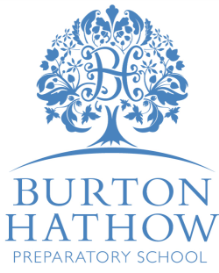 Autumn term – Week 3Food allergies and intolerances – please speak to a member of the catering team about your requirements			